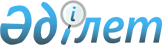 Об утверждении Плана мероприятий на 2013 год по реализации Концепции правовой политики Республики Казахстан на период с 2010 до 2020 годаПостановление Правительства Республики Казахстан от 13 марта 2013 года № 238

      В соответствии с Указом Президента Республики Казахстан от 24 августа 2009 года № 858 «О Концепции правовой политики Республики Казахстан на период с 2010 до 2020 года» Правительство Республики Казахстан ПОСТАНОВЛЯЕТ:



      1. Утвердить прилагаемый План мероприятий на 2013 год по реализации Концепции правовой политики Республики Казахстан на период с 2010 до 2020 года (далее - План мероприятий).



      2. Первым руководителям центральных и местных исполнительных органов, государственных органов, непосредственно подчиненных и подотчетных Президенту Республики Казахстан (по согласованию):

      1) принять меры по выполнению Плана мероприятий;

      2) представить не позднее 20 мая и 10 ноября 2013 года информацию о ходе выполнения Плана мероприятий в Министерство юстиции Республики Казахстан.



      3. Министерству юстиции Республики Казахстан представить не позднее 10 июня и 10 декабря 2013 года сводную информацию о ходе выполнения Плана мероприятий в Правительство Республики Казахстан.



      4. Канцелярии Премьер-Министра Республики Казахстан не позднее 10 июля 2013 года и 10 января 2014 года представить сводную информацию о ходе выполнения Плана мероприятий в Администрацию Президента Республики Казахстан.



      5. Контроль за выполнением настоящего постановления возложить на Министерство юстиции Республики Казахстан.



      6. Настоящее постановление вводится в действие со дня подписания.      Премьер-Министр

      Республики Казахстан                       С. Ахметов

Утвержден       

постановлением Правительства

Республики Казахстан 

от 13 марта 2013 года № 238

               План мероприятий на 2013 год по реализации

            Концепции правовой политики Республики Казахстан

                     на период с 2010 до 2020 года      Сноска. План с изменениями, внесенными постановлениями Правительства РК от 18.06.2013 № 610; от 10.10.2013 № 1075; от 29.11.2013 № 1269; от 04.02.2014 № 56.

      Примечание: расшифровка аббревиатур:

      ВС - Верховный Суд Республики Казахстан

      ГП - Генеральная прокуратура Республики Казахстан

      СВР «Сырбар» - Служба внешней разведки «Сырбар» Республики Казахстан

      МВД - Министерство внутренних дел Республики Казахстан

      МФ - Министерство финансов Республики Казахстан

      МЗ - Министерство здравоохранения Республики Казахстан

      МЮ - Министерство юстиции Республики Казахстан

      МЭБП - Министерство экономики и бюджетного планирования Республики Казахстан

      МТСЗН - Министерство труда и социальной защиты населения Республики Казахстан

      МОН - Министерство образования и науки Республики Казахстан
					© 2012. РГП на ПХВ «Институт законодательства и правовой информации Республики Казахстан» Министерства юстиции Республики Казахстан
				№ п/пМероприятиеФормы завершенияОтветственные за исполнениеСрок исполнения123451Разработка и внесение на рассмотрение Парламента Республики Казахстан проекта Закона Республики Казахстан «О внесении изменений и дополнений в некоторые законодательные акты Республики Казахстан по вопросам противодействия деятельности финансовых пирамид в Республике Казахстан»проект ЗаконаГП (по согласованию)1 квартал2Разработка и внесение на рассмотрение Парламента Республики Казахстан проекта Конституционного закона Республики Казахстан «О внесении изменений и дополнений в некоторые конституционные законы Республики Казахстан по вопросам исчисления конституционных сроков»проект Конституционного ЗаконаМЮ2 квартал3Разработка и внесение на рассмотрение Парламента Республики Казахстан проекта Закона «О внесении изменений и дополнений в Кодекс Республики Казахстан «О здоровье народа и системе здравоохранения»проект ЗаконаМЗ2 квартал4Проработка вопроса создания административной юстицииИнформация в  Администрацию  Президента Республики КазахстанМЮ, ВС (по согласованию), заинтересованные государственные органы2 квартал5Разработка и внесение на рассмотрение Парламента Республики Казахстан проекта Закона Республики Казахстан «О внесении изменений и дополнений в некоторые законодательные акты Республики Казахстан по вопросам внешней разведки»проект ЗаконаСВР «Сырбар» (по согласованию)2 квартал6Разработка и внесение на рассмотрение Парламента Республики Казахстан проекта Закона Республики Казахстан «О внесении изменений и дополнений в некоторые законодательные акты Республики Казахстан по вопросам усиления защиты права собственности, гарантирования защиты договорных обязательств и ужесточению ответственности за их нарушение»проект ЗаконаМЮ4 квартал7Разработка и внесение на рассмотрение Парламента Республики Казахстан проекта Конституционного закона Республики Казахстан «О внесении изменений и дополнений в Конституционный закон Республики Казахстан «О судебной системе и статусе судей Республики Казахстан»проект Конституционного ЗаконаВС (по согласованию)2 квартал8Разработка и внесение на рассмотрение Парламента Республики Казахстан проекта Закона Республики Казахстан «О внесении изменений и дополнений в некоторые законодательные акты Республики Казахстан по вопросам дальнейшего упрощения отправления правосудия, снижения бюрократических процедур»проект ЗаконаВС (по согласованию)2 квартал9Разработка и внесение на рассмотрение Парламента Республики Казахстан проекта Уголовного кодекса Республики Казахстан (новая редакция)проект КодексаГП (по согласованию)3 квартал10Разработка и внесение на рассмотрение Парламента Республики Казахстан проекта Закона Республики Казахстан «О внесении изменений и дополнений в некоторые законодательные акты Республики Казахстан по вопросам совершенствования уголовного законодательства»проект ЗаконаГП (по согласованию)3 квартал11Разработка и внесение на рассмотрение Парламента Республики Казахстан проекта Уголовно-процессуального кодекса Республики Казахстан (новая редакция)проект КодексаГП (по согласованию)3 квартал12Разработка и внесение на рассмотрение Парламента Республики Казахстан проекта Закона Республики Казахстан «О внесении изменений и дополнений в некоторые законодательные акты Республики Казахстан по вопросам совершенствования уголовно-процессуального законодательства»проект ЗаконаГП (по согласованию)3 квартал13Разработка и внесение на рассмотрение Парламента Республики Казахстан проекта Конституционного закона Республики Казахстан «О внесении изменений в некоторые конституционные законы Республики Казахстан»проект Конституционного ЗаконаГП (по согласованию)3 квартал14Разработка и внесение на рассмотрение Парламента Республики Казахстан проекта Кодекса Республики Казахстан об административных правонарушениях (новая редакция)проект КодексаМЮ3 квартал15Разработка и внесение на рассмотрение Парламента Республики Казахстан проекта Закона Республики Казахстан «О внесении изменений и дополнений в некоторые законодательные акты Республики Казахстан по вопросам законодательства об административных правонарушениях»проект ЗаконаМЮ3 квартал16Разработка и внесение на рассмотрение Парламента Республики Казахстан проекта Уголовно-исполнительного кодекса Республики Казахстан (новая редакция)проект КодексаМВД3 квартал17Разработка и внесение на рассмотрение Парламента Республики Казахстан проекта Закона Республики Казахстан «О внесении изменений и дополнений в некоторые законодательные акты Республики Казахстан по вопросам образования»проект ЗаконаМОН 3 квартал18Разработка и внесение на рассмотрение Парламента Республики Казахстан проекта Закона Республики Казахстан «О внесении изменений и дополнений в некоторые законодательные акты Республики Казахстан по вопросам налогообложения»проект ЗаконаМЭБП3 квартал19Обсуждение концепции проекта Закона Республики Казахстан «О внесении изменений и дополнений в Закон Республики Казахстан «О занятости населения» с заинтересованными государственными органами и научно-экспертным сообществомИнформация в Правительство Республики КазахстанМТСЗН3 квартал20Обсуждение концепции проекта Закона Республики Казахстан «О внесении изменений и дополнений в некоторые законодательные акты Республики Казахстан по вопросам оценочной деятельности» с заинтересованными государственными органами и научно-экспертным сообществомИнформация в Правительство Республики КазахстанМЮ3 квартал21Разработка и внесение на рассмотрение Парламента Республики Казахстан проекта Закона Республики Казахстан «О внесении изменений и дополнений в некоторые законодательные акты Республики Казахстан по вопросам правового регулирования сферы интеллектуальной собственности»проект ЗаконаМЮ3 квартал22Исключена постановлением Правительства РК от 29.11.2013 № 1269Исключена постановлением Правительства РК от 29.11.2013 № 1269Исключена постановлением Правительства РК от 29.11.2013 № 1269Исключена постановлением Правительства РК от 29.11.2013 № 126923Исключена постановлением Правительства РК от 29.11.2013 № 1269Исключена постановлением Правительства РК от 29.11.2013 № 1269Исключена постановлением Правительства РК от 29.11.2013 № 1269Исключена постановлением Правительства РК от 29.11.2013 № 126924Разработка и заключение двусторонних международных договоров в сфере оказания взаимной правовой помощи по уголовным делам, экстрадиции преступников, передачи осужденных лицПодписание или ратификация международных договоровГП (по согласованию)в течение года25Исключена постановлением Правительства РК от 04.02.2014 № 56Исключена постановлением Правительства РК от 04.02.2014 № 56Исключена постановлением Правительства РК от 04.02.2014 № 56Исключена постановлением Правительства РК от 04.02.2014 № 5626Разработка и внесение на рассмотрение Парламента Республики Казахстан проекта Закона Республики Казахстан «О государственном аудите и финансовом контроле»проект ЗаконаМФ4 квартал27Разработка и внесение на рассмотрение Парламента Республики Казахстан проекта Закона Республики Казахстан «О внесении изменений и дополнений в некоторые законодательные акты Республики Казахстан по вопросам государственного аудита и финансового контроля»проект ЗаконаМФ4 квартал28Поэтапное оснащение судов информационными киоскамиИнформация в Администрацию Президента Республики КазахстанВС (по согласованию)4 квартал